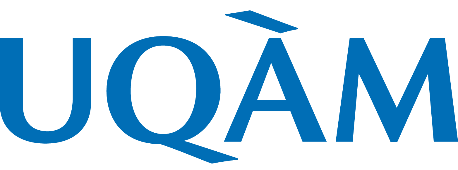 AUTORISATION DE FILMER ET CESSION DES DROITS DE DIFFUSION	Titre de la production :			Lieu de captation :			Date de captation :			Numéro de projet :		Par la présente, j’autorise l’Université du Québec à Montréal (UQAM), ou l’un de ses fournisseurs de services, à procéder aux enregistrements d’images et de son de ma/mes participation(s) dans le cadre de la production décrite ci-dessus.  J’accorde également à l’UQAM les droits d’utiliser et de reproduire, sans restriction, en tout ou en partie, sous quelque forme et par quelque moyen que ce soit, en conservant le contexte de la présentation, les contenus enregistrés incluant, sans s’y limiter : ma voix, mon image, les textes, les photographies, les graphiques, les segments audio, les logos, etc.  Je déclare et garantis que j’ai obtenu toutes les autorisations et que je détiens tous les droits me permettant de vous octroyer la présente autorisation et qu’aucune autre autorisation n’est nécessaire à cette fin ni quelque paiement à quelque tiers comme condition de validité de la présente autorisation.La présente autorisation, octroyée gratuitement, est non exclusive, irrévocable, transférable, sans limites de territoire ni de temps ni aucune autre restriction.Je reconnais et accepte que l’UQAM détient les droits dans les enregistrements et que le choix des extraits retenus lors du montage est à l’unique discrétion de l’UQAM.Je renonce à exercer contre l’UQAM, tout recours, tout droit et toute réclamation de quelque nature que ce soit pouvant découler de l’exercice de la présente autorisation.Je reconnais avoir lu et compris le sens et la portée de la présente autorisation, qui sera régie par les lois applicables dans la province de Québec (Canada).Écrire lisiblement	Nom, Prénom			Adresse complète			Code postal			Numéro(s) de téléphone(s) 	Maison (       )		Travail (       ) 		Adresse électronique	En foi de quoi, j’ai signé 			le	.